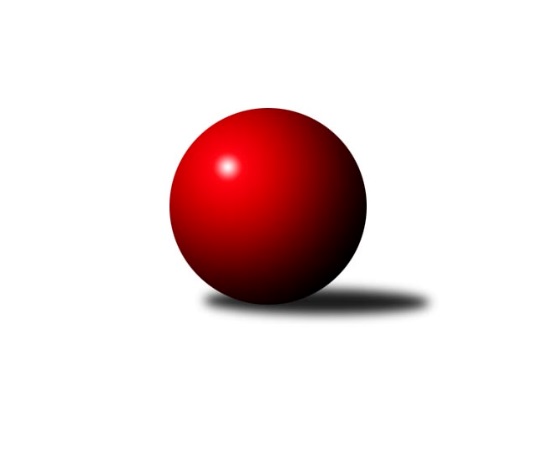 Č.12Ročník 2021/2022	3.6.2024 2. KLM B 2021/2022Statistika 12. kolaTabulka družstev:		družstvo	záp	výh	rem	proh	skore	sety	průměr	body	plné	dorážka	chyby	1.	TJ Spartak Přerov	11	9	1	1	55.0 : 33.0 	(151.5 : 112.5)	3374	19	2225	1149	22.9	2.	HKK Olomouc	12	9	0	3	64.5 : 31.5 	(166.0 : 122.0)	3378	18	2268	1110	22.2	3.	KC Zlín	12	8	1	3	63.0 : 33.0 	(165.0 : 123.0)	3338	17	2224	1114	22.7	4.	TJ Sl. Kamenice nad Lipou	12	8	0	4	62.0 : 34.0 	(163.5 : 124.5)	3413	16	2255	1158	21.9	5.	TJ Sokol Husovice B	12	7	1	4	52.0 : 44.0 	(149.0 : 139.0)	3341	15	2252	1090	26.7	6.	TJ Horní Benešov	12	7	0	5	51.5 : 44.5 	(154.0 : 134.0)	3349	14	2247	1102	32	7.	TJ Sokol Vracov	12	6	0	6	47.0 : 49.0 	(142.5 : 145.5)	3261	12	2230	1032	32.9	8.	VKK Vsetín	11	5	0	6	42.0 : 46.0 	(125.5 : 138.5)	3282	10	2216	1066	35.9	9.	TJ Start Rychnov n. Kn.	12	5	0	7	44.0 : 52.0 	(132.0 : 156.0)	3265	10	2209	1056	32.6	10.	KK Moravská Slávia Brno	12	4	1	7	43.0 : 53.0 	(137.5 : 150.5)	3273	9	2204	1069	30.5	11.	KK Blansko	12	1	0	11	27.5 : 68.5 	(122.0 : 166.0)	3227	2	2198	1029	42	12.	SK Kuželky Dubňany	12	0	0	12	16.5 : 79.5 	(95.5 : 192.5)	3127	0	2142	985	45.7Tabulka doma:		družstvo	záp	výh	rem	proh	skore	sety	průměr	body	maximum	minimum	1.	KC Zlín	6	5	0	1	36.0 : 12.0 	(87.0 : 57.0)	3327	10	3431	3221	2.	HKK Olomouc	6	5	0	1	34.0 : 14.0 	(88.5 : 55.5)	3416	10	3482	3383	3.	TJ Spartak Přerov	6	4	1	1	28.0 : 20.0 	(81.5 : 62.5)	3413	9	3484	3343	4.	TJ Sl. Kamenice nad Lipou	6	4	0	2	33.0 : 15.0 	(86.5 : 57.5)	3453	8	3528	3394	5.	TJ Start Rychnov n. Kn.	6	4	0	2	29.0 : 19.0 	(70.5 : 73.5)	3360	8	3505	3271	6.	TJ Horní Benešov	6	4	0	2	28.5 : 19.5 	(81.0 : 63.0)	3384	8	3497	3278	7.	TJ Sokol Vracov	6	4	0	2	27.0 : 21.0 	(70.0 : 74.0)	3318	8	3367	3222	8.	VKK Vsetín	5	3	0	2	20.0 : 20.0 	(55.0 : 65.0)	3229	6	3269	3140	9.	TJ Sokol Husovice B	6	2	1	3	21.0 : 27.0 	(68.5 : 75.5)	3413	5	3492	3317	10.	KK Moravská Slávia Brno	6	2	0	4	20.5 : 27.5 	(69.0 : 75.0)	3299	4	3369	3252	11.	KK Blansko	6	1	0	5	16.0 : 32.0 	(61.5 : 82.5)	3213	2	3284	3161	12.	SK Kuželky Dubňany	6	0	0	6	10.5 : 37.5 	(56.5 : 87.5)	3121	0	3282	3027Tabulka venku:		družstvo	záp	výh	rem	proh	skore	sety	průměr	body	maximum	minimum	1.	TJ Spartak Přerov	5	5	0	0	27.0 : 13.0 	(70.0 : 50.0)	3366	10	3419	3243	2.	TJ Sokol Husovice B	6	5	0	1	31.0 : 17.0 	(80.5 : 63.5)	3329	10	3482	3167	3.	HKK Olomouc	6	4	0	2	30.5 : 17.5 	(77.5 : 66.5)	3371	8	3501	3272	4.	TJ Sl. Kamenice nad Lipou	6	4	0	2	29.0 : 19.0 	(77.0 : 67.0)	3406	8	3512	3294	5.	KC Zlín	6	3	1	2	27.0 : 21.0 	(78.0 : 66.0)	3340	7	3443	3283	6.	TJ Horní Benešov	6	3	0	3	23.0 : 25.0 	(73.0 : 71.0)	3343	6	3464	3235	7.	KK Moravská Slávia Brno	6	2	1	3	22.5 : 25.5 	(68.5 : 75.5)	3269	5	3357	3188	8.	VKK Vsetín	6	2	0	4	22.0 : 26.0 	(70.5 : 73.5)	3291	4	3393	3164	9.	TJ Sokol Vracov	6	2	0	4	20.0 : 28.0 	(72.5 : 71.5)	3252	4	3346	3135	10.	TJ Start Rychnov n. Kn.	6	1	0	5	15.0 : 33.0 	(61.5 : 82.5)	3249	2	3361	3144	11.	KK Blansko	6	0	0	6	11.5 : 36.5 	(60.5 : 83.5)	3230	0	3291	3167	12.	SK Kuželky Dubňany	6	0	0	6	6.0 : 42.0 	(39.0 : 105.0)	3128	0	3156	3085Tabulka podzimní části:		družstvo	záp	výh	rem	proh	skore	sety	průměr	body	doma	venku	1.	TJ Spartak Přerov	10	8	1	1	49.0 : 31.0 	(135.5 : 104.5)	3376	17 	3 	1 	1 	5 	0 	0	2.	TJ Sl. Kamenice nad Lipou	11	8	0	3	61.0 : 27.0 	(158.5 : 105.5)	3415	16 	4 	0 	1 	4 	0 	2	3.	HKK Olomouc	11	8	0	3	58.5 : 29.5 	(153.0 : 111.0)	3384	16 	5 	0 	1 	3 	0 	2	4.	KC Zlín	11	7	1	3	57.0 : 31.0 	(149.5 : 114.5)	3338	15 	4 	0 	1 	3 	1 	2	5.	TJ Sokol Husovice B	11	7	1	3	50.0 : 38.0 	(140.5 : 123.5)	3370	15 	2 	1 	3 	5 	0 	0	6.	TJ Sokol Vracov	11	6	0	5	45.0 : 43.0 	(129.0 : 135.0)	3264	12 	4 	0 	2 	2 	0 	3	7.	TJ Horní Benešov	11	6	0	5	44.5 : 43.5 	(135.0 : 129.0)	3330	12 	4 	0 	2 	2 	0 	3	8.	VKK Vsetín	10	5	0	5	40.0 : 40.0 	(117.5 : 122.5)	3302	10 	3 	0 	2 	2 	0 	3	9.	TJ Start Rychnov n. Kn.	11	4	0	7	38.0 : 50.0 	(121.5 : 142.5)	3268	8 	3 	0 	2 	1 	0 	5	10.	KK Moravská Slávia Brno	11	3	1	7	36.5 : 51.5 	(122.5 : 141.5)	3276	7 	2 	0 	4 	1 	1 	3	11.	KK Blansko	11	1	0	10	25.5 : 62.5 	(111.0 : 153.0)	3225	2 	1 	0 	4 	0 	0 	6	12.	SK Kuželky Dubňany	11	0	0	11	15.0 : 73.0 	(86.5 : 177.5)	3127	0 	0 	0 	5 	0 	0 	6Tabulka jarní části:		družstvo	záp	výh	rem	proh	skore	sety	průměr	body	doma	venku	1.	TJ Horní Benešov	1	1	0	0	7.0 : 1.0 	(19.0 : 5.0)	3464	2 	0 	0 	0 	1 	0 	0 	2.	KK Moravská Slávia Brno	1	1	0	0	6.5 : 1.5 	(15.0 : 9.0)	3254	2 	0 	0 	0 	1 	0 	0 	3.	TJ Spartak Přerov	1	1	0	0	6.0 : 2.0 	(16.0 : 8.0)	3343	2 	1 	0 	0 	0 	0 	0 	4.	KC Zlín	1	1	0	0	6.0 : 2.0 	(15.5 : 8.5)	3330	2 	1 	0 	0 	0 	0 	0 	5.	HKK Olomouc	1	1	0	0	6.0 : 2.0 	(13.0 : 11.0)	3338	2 	0 	0 	0 	1 	0 	0 	6.	TJ Start Rychnov n. Kn.	1	1	0	0	6.0 : 2.0 	(10.5 : 13.5)	3271	2 	1 	0 	0 	0 	0 	0 	7.	TJ Sokol Vracov	1	0	0	1	2.0 : 6.0 	(13.5 : 10.5)	3247	0 	0 	0 	0 	0 	0 	1 	8.	KK Blansko	1	0	0	1	2.0 : 6.0 	(11.0 : 13.0)	3284	0 	0 	0 	1 	0 	0 	0 	9.	TJ Sokol Husovice B	1	0	0	1	2.0 : 6.0 	(8.5 : 15.5)	3167	0 	0 	0 	0 	0 	0 	1 	10.	VKK Vsetín	1	0	0	1	2.0 : 6.0 	(8.0 : 16.0)	3164	0 	0 	0 	0 	0 	0 	1 	11.	SK Kuželky Dubňany	1	0	0	1	1.5 : 6.5 	(9.0 : 15.0)	3140	0 	0 	0 	1 	0 	0 	0 	12.	TJ Sl. Kamenice nad Lipou	1	0	0	1	1.0 : 7.0 	(5.0 : 19.0)	3395	0 	0 	0 	1 	0 	0 	0 Zisk bodů pro družstvo:		jméno hráče	družstvo	body	zápasy	v %	dílčí body	sety	v %	1.	Michal Pytlík 	TJ Spartak Přerov 	11	/	11	(100%)	40	/	44	(91%)	2.	Václav Rychtařík ml.	TJ Sl. Kamenice nad Lipou 	10	/	12	(83%)	31.5	/	48	(66%)	3.	Jiří Hendrych 	TJ Horní Benešov 	9.5	/	11	(86%)	31	/	44	(70%)	4.	Michal Albrecht 	HKK Olomouc 	9	/	10	(90%)	30.5	/	40	(76%)	5.	Milan Klika 	KK Moravská Slávia Brno 	9	/	11	(82%)	30.5	/	44	(69%)	6.	Kamil Kubeša 	TJ Horní Benešov 	9	/	11	(82%)	28	/	44	(64%)	7.	Karel Dúška 	TJ Sl. Kamenice nad Lipou 	9	/	12	(75%)	31	/	48	(65%)	8.	Bronislav Fojtík 	KC Zlín 	8	/	9	(89%)	22	/	36	(61%)	9.	Ladislav Urbánek 	TJ Start Rychnov n. Kn. 	8	/	11	(73%)	25	/	44	(57%)	10.	Pavel Polanský ml.	TJ Sokol Vracov 	8	/	11	(73%)	23.5	/	44	(53%)	11.	Radek Havran 	HKK Olomouc 	8	/	12	(67%)	32	/	48	(67%)	12.	Jakub Flek 	KK Blansko  	8	/	12	(67%)	32	/	48	(67%)	13.	Kamil Bartoš 	HKK Olomouc 	8	/	12	(67%)	28	/	48	(58%)	14.	Lubomír Matějíček 	KC Zlín 	7	/	10	(70%)	24	/	40	(60%)	15.	Tomáš Hambálek 	VKK Vsetín  	7	/	10	(70%)	24	/	40	(60%)	16.	Jindřich Kolařík 	KC Zlín 	7	/	11	(64%)	25	/	44	(57%)	17.	Pavel Košťál 	KK Moravská Slávia Brno 	7	/	11	(64%)	23.5	/	44	(53%)	18.	Jakub Ouhel 	TJ Sl. Kamenice nad Lipou 	7	/	12	(58%)	27.5	/	48	(57%)	19.	David Dúška 	TJ Sl. Kamenice nad Lipou 	7	/	12	(58%)	26	/	48	(54%)	20.	David Kaluža 	TJ Horní Benešov 	7	/	12	(58%)	25.5	/	48	(53%)	21.	Radek Janás 	KC Zlín 	6	/	7	(86%)	21	/	28	(75%)	22.	Jiří Divila 	TJ Spartak Přerov 	6	/	9	(67%)	22.5	/	36	(63%)	23.	Miroslav Petřek ml.	TJ Horní Benešov 	6	/	10	(60%)	25	/	40	(63%)	24.	David Matlach 	KC Zlín 	6	/	10	(60%)	24	/	40	(60%)	25.	Martin Čihák 	TJ Start Rychnov n. Kn. 	6	/	11	(55%)	25	/	44	(57%)	26.	Tomáš Sasín 	TJ Sokol Vracov 	6	/	11	(55%)	23.5	/	44	(53%)	27.	Jiří Ouhel 	TJ Sl. Kamenice nad Lipou 	6	/	11	(55%)	23.5	/	44	(53%)	28.	Libor Vančura 	VKK Vsetín  	6	/	11	(55%)	21	/	44	(48%)	29.	Tomáš Novosad 	VKK Vsetín  	6	/	11	(55%)	20	/	44	(45%)	30.	Petr Polanský 	TJ Sokol Vracov 	6	/	12	(50%)	25	/	48	(52%)	31.	Petr Šindelář 	TJ Sl. Kamenice nad Lipou 	6	/	12	(50%)	21	/	48	(44%)	32.	Michal Šimek 	TJ Sokol Husovice B 	5	/	7	(71%)	18	/	28	(64%)	33.	Vlastimil Bělíček 	TJ Spartak Přerov 	5	/	8	(63%)	20	/	32	(63%)	34.	Zoltán Bagári 	VKK Vsetín  	5	/	8	(63%)	19	/	32	(59%)	35.	Jiří Baslar 	HKK Olomouc 	5	/	8	(63%)	19	/	32	(59%)	36.	Radim Abrahám 	KC Zlín 	5	/	8	(63%)	18.5	/	32	(58%)	37.	Milan Bělíček 	VKK Vsetín  	5	/	8	(63%)	17.5	/	32	(55%)	38.	David Plšek 	TJ Sokol Husovice B 	5	/	9	(56%)	20	/	36	(56%)	39.	Jakub Pleban 	TJ Spartak Přerov 	5	/	10	(50%)	22.5	/	40	(56%)	40.	Filip Kordula 	TJ Sokol Vracov 	5	/	11	(45%)	27	/	44	(61%)	41.	Tomáš Gaspar 	TJ Sokol Vracov 	5	/	11	(45%)	21.5	/	44	(49%)	42.	Jaromír Hendrych 	HKK Olomouc 	5	/	11	(45%)	18.5	/	44	(42%)	43.	Jaroslav Šmejda 	TJ Start Rychnov n. Kn. 	5	/	12	(42%)	20.5	/	48	(43%)	44.	Petr Havíř 	KK Blansko  	4.5	/	11	(41%)	18.5	/	44	(42%)	45.	Břetislav Sobota 	HKK Olomouc 	4	/	6	(67%)	14	/	24	(58%)	46.	Miroslav Málek 	KC Zlín 	4	/	8	(50%)	16.5	/	32	(52%)	47.	Vojtěch Šípek 	TJ Start Rychnov n. Kn. 	4	/	8	(50%)	13	/	32	(41%)	48.	Radek Šenkýř 	KK Moravská Slávia Brno 	4	/	9	(44%)	22	/	36	(61%)	49.	Jakub Seniura 	TJ Start Rychnov n. Kn. 	4	/	9	(44%)	18.5	/	36	(51%)	50.	Josef Černý 	SK Kuželky Dubňany  	4	/	9	(44%)	15	/	36	(42%)	51.	Stanislav Novák 	KK Moravská Slávia Brno 	4	/	9	(44%)	14	/	36	(39%)	52.	Martin Dolák 	TJ Sokol Husovice B 	4	/	10	(40%)	20	/	40	(50%)	53.	Roman Janás 	SK Kuželky Dubňany  	4	/	11	(36%)	22	/	44	(50%)	54.	Marian Hošek 	HKK Olomouc 	3.5	/	9	(39%)	10	/	36	(28%)	55.	Radim Herůfek 	KK Moravská Slávia Brno 	3.5	/	10	(35%)	15.5	/	40	(39%)	56.	Zdeněk Vymazal 	TJ Sokol Husovice B 	3	/	3	(100%)	10	/	12	(83%)	57.	Dalibor Ksandr 	TJ Start Rychnov n. Kn. 	3	/	3	(100%)	7	/	12	(58%)	58.	Ondřej Němec 	KK Moravská Slávia Brno 	3	/	3	(100%)	6	/	12	(50%)	59.	Jiří Radil 	TJ Sokol Husovice B 	3	/	5	(60%)	10	/	20	(50%)	60.	Karel Ivaniš 	KC Zlín 	3	/	5	(60%)	10	/	20	(50%)	61.	Jakub Fabík 	TJ Spartak Přerov 	3	/	7	(43%)	15	/	28	(54%)	62.	Tomáš Válka 	TJ Sokol Husovice B 	3	/	7	(43%)	13	/	28	(46%)	63.	Pavel Holomek 	SK Kuželky Dubňany  	3	/	8	(38%)	14	/	32	(44%)	64.	Vlastimil Skopalík 	TJ Horní Benešov 	3	/	9	(33%)	19.5	/	36	(54%)	65.	Zdeněk Černý 	TJ Horní Benešov 	3	/	10	(30%)	14	/	40	(35%)	66.	Otakar Lukáč 	KK Blansko  	3	/	11	(27%)	18.5	/	44	(42%)	67.	Petr Pavelka 	TJ Spartak Přerov 	3	/	11	(27%)	18	/	44	(41%)	68.	Igor Sedlák 	TJ Sokol Husovice B 	2	/	2	(100%)	6	/	8	(75%)	69.	Vítězslav Nejedlík 	TJ Sokol Vracov 	2	/	2	(100%)	4	/	8	(50%)	70.	Tomáš Žižlavský 	TJ Sokol Husovice B 	2	/	2	(100%)	4	/	8	(50%)	71.	Jaromír Šula 	TJ Sokol Husovice B 	2	/	3	(67%)	7	/	12	(58%)	72.	František Kellner 	KK Moravská Slávia Brno 	2	/	4	(50%)	7	/	16	(44%)	73.	Karel Kolařík 	KK Blansko  	2	/	5	(40%)	9	/	20	(45%)	74.	Václav Kratochvíla 	SK Kuželky Dubňany  	2	/	5	(40%)	9	/	20	(45%)	75.	Miroslav Flek 	KK Blansko  	2	/	5	(40%)	9	/	20	(45%)	76.	Jan Kotouč 	KK Blansko  	2	/	5	(40%)	6	/	20	(30%)	77.	Jakub Hnát 	TJ Sokol Husovice B 	2	/	6	(33%)	12.5	/	24	(52%)	78.	Petr Gálus 	TJ Start Rychnov n. Kn. 	2	/	6	(33%)	7.5	/	24	(31%)	79.	Radim Meluzín 	TJ Sokol Husovice B 	2	/	7	(29%)	12	/	28	(43%)	80.	František Fialka 	SK Kuželky Dubňany  	2	/	7	(29%)	10.5	/	28	(38%)	81.	Tomáš Kordula 	TJ Sokol Vracov 	2	/	7	(29%)	10	/	28	(36%)	82.	Petr Sehnal 	KK Blansko  	2	/	10	(20%)	17	/	40	(43%)	83.	Jaroslav Fojtů 	VKK Vsetín  	2	/	10	(20%)	16	/	40	(40%)	84.	Pavel Antoš 	KK Moravská Slávia Brno 	1.5	/	4	(38%)	8.5	/	16	(53%)	85.	Antonín Kratochvíla 	SK Kuželky Dubňany  	1.5	/	7	(21%)	6.5	/	28	(23%)	86.	Milan Sekanina 	HKK Olomouc 	1	/	1	(100%)	4	/	4	(100%)	87.	Josef Kotlán 	KK Blansko  	1	/	1	(100%)	4	/	4	(100%)	88.	Filip Schober 	TJ Sl. Kamenice nad Lipou 	1	/	1	(100%)	3	/	4	(75%)	89.	Milan Kanda 	TJ Spartak Přerov 	1	/	1	(100%)	3	/	4	(75%)	90.	František Svoboda 	TJ Sokol Vracov 	1	/	1	(100%)	2	/	4	(50%)	91.	Petr Hendrych 	TJ Sokol Husovice B 	1	/	1	(100%)	2	/	4	(50%)	92.	Petr Polepil 	KC Zlín 	1	/	2	(50%)	4	/	8	(50%)	93.	Radim Máca 	TJ Sokol Husovice B 	1	/	3	(33%)	8	/	12	(67%)	94.	Lukáš Pacák 	TJ Start Rychnov n. Kn. 	1	/	3	(33%)	5	/	12	(42%)	95.	Vlastimil Kancner 	VKK Vsetín  	1	/	3	(33%)	3	/	12	(25%)	96.	Václav Buřil 	TJ Start Rychnov n. Kn. 	1	/	4	(25%)	5	/	16	(31%)	97.	Boštjan Pen 	KK Moravská Slávia Brno 	1	/	5	(20%)	8	/	20	(40%)	98.	Petr Vácha 	TJ Spartak Přerov 	1	/	9	(11%)	10.5	/	36	(29%)	99.	Michal Šmýd 	TJ Sokol Vracov 	0	/	1	(0%)	2	/	4	(50%)	100.	Luděk Zeman 	TJ Horní Benešov 	0	/	1	(0%)	2	/	4	(50%)	101.	Stanislav Herka 	SK Kuželky Dubňany  	0	/	1	(0%)	1	/	4	(25%)	102.	Roman Kindl 	TJ Start Rychnov n. Kn. 	0	/	1	(0%)	1	/	4	(25%)	103.	Milan Šula 	TJ Sokol Husovice B 	0	/	1	(0%)	1	/	4	(25%)	104.	Ladislav Teplík 	SK Kuželky Dubňany  	0	/	1	(0%)	1	/	4	(25%)	105.	Roman Chovanec 	KK Blansko  	0	/	1	(0%)	1	/	4	(25%)	106.	Jiří Rauschgold 	TJ Sokol Husovice B 	0	/	1	(0%)	1	/	4	(25%)	107.	Jakub Haresta 	TJ Sokol Husovice B 	0	/	1	(0%)	0	/	4	(0%)	108.	Zdeněk Kratochvíla 	SK Kuželky Dubňany  	0	/	1	(0%)	0	/	4	(0%)	109.	Dalibor Lang 	KK Moravská Slávia Brno 	0	/	1	(0%)	0	/	4	(0%)	110.	Jiří Zapletal 	KK Blansko  	0	/	1	(0%)	0	/	4	(0%)	111.	Ondřej Machálek 	TJ Sokol Husovice B 	0	/	1	(0%)	0	/	4	(0%)	112.	Matěj Stančík 	TJ Start Rychnov n. Kn. 	0	/	2	(0%)	4	/	8	(50%)	113.	Aleš Zlatník 	SK Kuželky Dubňany  	0	/	2	(0%)	2.5	/	8	(31%)	114.	Zdeněk Jurkovič 	SK Kuželky Dubňany  	0	/	2	(0%)	2	/	8	(25%)	115.	Ivo Hostinský 	KK Moravská Slávia Brno 	0	/	2	(0%)	1	/	8	(13%)	116.	Michal Kala 	TJ Start Rychnov n. Kn. 	0	/	2	(0%)	0.5	/	8	(6%)	117.	Vladislav Pečinka 	TJ Horní Benešov 	0	/	3	(0%)	3	/	12	(25%)	118.	Filip Kratochvíla 	SK Kuželky Dubňany  	0	/	3	(0%)	3	/	12	(25%)	119.	Ladislav Musil 	KK Blansko  	0	/	3	(0%)	2	/	12	(17%)	120.	Daniel Bělíček 	VKK Vsetín  	0	/	4	(0%)	4	/	16	(25%)	121.	Aleš Jurkovič 	SK Kuželky Dubňany  	0	/	4	(0%)	2	/	16	(13%)	122.	Vít Janáček 	KK Blansko  	0	/	5	(0%)	2	/	20	(10%)	123.	Pavel Antoš 	SK Kuželky Dubňany  	0	/	5	(0%)	1	/	20	(5%)Průměry na kuželnách:		kuželna	průměr	plné	dorážka	chyby	výkon na hráče	1.	TJ Sokol Husovice, 1-4	3404	2269	1135	26.9	(567.5)	2.	Kamenice, 1-4	3384	2266	1118	29.8	(564.1)	3.	HKK Olomouc, 5-8	3356	2242	1113	27.6	(559.4)	4.	TJ Spartak Přerov, 1-6	3355	2254	1101	29.6	(559.3)	5.	 Horní Benešov, 1-4	3341	2266	1075	37.2	(557.0)	6.	Rychnov nad Kněžnou, 1-4	3340	2240	1099	31.8	(556.7)	7.	KK MS Brno, 1-4	3299	2204	1095	28.2	(550.0)	8.	TJ Sokol Vracov, 1-6	3299	2220	1078	29.9	(549.8)	9.	KC Zlín, 1-4	3283	2202	1080	28.2	(547.2)	10.	KK Blansko, 1-6	3254	2206	1047	36.7	(542.4)	11.	TJ Zbrojovka Vsetín, 1-4	3240	2176	1063	28.5	(540.1)	12.	Dubňany, 1-4	3189	2161	1028	34.0	(531.6)Nejlepší výkony na kuželnách:TJ Sokol Husovice, 1-4HKK Olomouc	3501	1. kolo	Zdeněk Vymazal 	TJ Sokol Husovice B	646	5. koloTJ Sokol Husovice B	3492	5. kolo	Michal Šimek 	TJ Sokol Husovice B	619	10. koloTJ Sokol Husovice B	3477	10. kolo	Petr Hendrych 	TJ Sokol Husovice B	614	10. koloTJ Spartak Přerov	3419	7. kolo	Michal Pytlík 	TJ Spartak Přerov	614	7. koloTJ Sokol Husovice B	3418	9. kolo	Jiří Radil 	TJ Sokol Husovice B	613	3. koloKC Zlín	3408	9. kolo	Michal Albrecht 	HKK Olomouc	610	1. koloTJ Sokol Husovice B	3390	1. kolo	Radek Havran 	HKK Olomouc	605	1. koloTJ Horní Benešov	3386	3. kolo	Zdeněk Vymazal 	TJ Sokol Husovice B	600	9. koloTJ Sokol Husovice B	3382	3. kolo	Stanislav Novák 	KK Moravská Slávia Brno	599	5. koloTJ Start Rychnov n. Kn.	3361	10. kolo	David Matlach 	KC Zlín	599	9. koloKamenice, 1-4TJ Sl. Kamenice nad Lipou	3528	11. kolo	Jiří Ouhel 	TJ Sl. Kamenice nad Lipou	631	11. koloTJ Sl. Kamenice nad Lipou	3501	3. kolo	Václav Rychtařík ml.	TJ Sl. Kamenice nad Lipou	623	1. koloTJ Sokol Husovice B	3482	8. kolo	Karel Dúška 	TJ Sl. Kamenice nad Lipou	613	3. koloTJ Horní Benešov	3464	12. kolo	Kamil Kubeša 	TJ Horní Benešov	612	12. koloTJ Sl. Kamenice nad Lipou	3452	8. kolo	Václav Rychtařík ml.	TJ Sl. Kamenice nad Lipou	612	8. koloTJ Sl. Kamenice nad Lipou	3449	1. kolo	Václav Rychtařík ml.	TJ Sl. Kamenice nad Lipou	611	3. koloTJ Sl. Kamenice nad Lipou	3395	12. kolo	David Dúška 	TJ Sl. Kamenice nad Lipou	608	6. koloTJ Sl. Kamenice nad Lipou	3394	6. kolo	Václav Rychtařík ml.	TJ Sl. Kamenice nad Lipou	603	11. koloTJ Sokol Vracov	3346	11. kolo	Petr Šindelář 	TJ Sl. Kamenice nad Lipou	598	12. koloVKK Vsetín 	3257	1. kolo	Jakub Ouhel 	TJ Sl. Kamenice nad Lipou	598	1. koloHKK Olomouc, 5-8TJ Sl. Kamenice nad Lipou	3512	10. kolo	Václav Rychtařík ml.	TJ Sl. Kamenice nad Lipou	621	10. koloHKK Olomouc	3482	5. kolo	Filip Kordula 	TJ Sokol Vracov	618	3. koloHKK Olomouc	3433	2. kolo	Michal Albrecht 	HKK Olomouc	618	9. koloHKK Olomouc	3420	7. kolo	Radek Havran 	HKK Olomouc	616	5. koloHKK Olomouc	3397	10. kolo	Michal Albrecht 	HKK Olomouc	614	5. koloHKK Olomouc	3383	9. kolo	Radek Havran 	HKK Olomouc	613	7. koloHKK Olomouc	3383	3. kolo	Karel Dúška 	TJ Sl. Kamenice nad Lipou	602	10. koloTJ Sokol Vracov	3304	3. kolo	Michal Albrecht 	HKK Olomouc	601	3. koloVKK Vsetín 	3293	5. kolo	Radek Havran 	HKK Olomouc	596	2. koloKC Zlín	3287	2. kolo	Tomáš Hambálek 	VKK Vsetín 	593	5. koloTJ Spartak Přerov, 1-6TJ Spartak Přerov	3484	6. kolo	Michal Pytlík 	TJ Spartak Přerov	685	6. koloTJ Spartak Přerov	3479	11. kolo	Michal Pytlík 	TJ Spartak Přerov	660	8. koloTJ Spartak Přerov	3453	8. kolo	Michal Pytlík 	TJ Spartak Přerov	637	11. koloTJ Sl. Kamenice nad Lipou	3427	4. kolo	Michal Pytlík 	TJ Spartak Přerov	636	1. koloHKK Olomouc	3395	8. kolo	Kamil Bartoš 	HKK Olomouc	616	8. koloTJ Spartak Přerov	3362	1. kolo	Michal Pytlík 	TJ Spartak Přerov	615	4. koloTJ Spartak Přerov	3357	4. kolo	Václav Rychtařík ml.	TJ Sl. Kamenice nad Lipou	608	4. koloTJ Spartak Přerov	3343	12. kolo	Vlastimil Bělíček 	TJ Spartak Přerov	598	8. koloTJ Horní Benešov	3278	11. kolo	Karel Dúška 	TJ Sl. Kamenice nad Lipou	598	4. koloKK Moravská Slávia Brno	3274	1. kolo	Jakub Ouhel 	TJ Sl. Kamenice nad Lipou	597	4. kolo Horní Benešov, 1-4TJ Horní Benešov	3497	10. kolo	David Dúška 	TJ Sl. Kamenice nad Lipou	624	9. koloTJ Horní Benešov	3457	9. kolo	Kamil Kubeša 	TJ Horní Benešov	620	9. koloTJ Sl. Kamenice nad Lipou	3449	9. kolo	Jiří Hendrych 	TJ Horní Benešov	617	10. koloTJ Horní Benešov	3394	7. kolo	David Kaluža 	TJ Horní Benešov	615	9. koloHKK Olomouc	3385	4. kolo	Jiří Hendrych 	TJ Horní Benešov	609	2. koloTJ Horní Benešov	3343	4. kolo	Libor Vančura 	VKK Vsetín 	601	7. koloTJ Horní Benešov	3332	2. kolo	Kamil Kubeša 	TJ Horní Benešov	598	7. koloVKK Vsetín 	3318	7. kolo	Tomáš Hambálek 	VKK Vsetín 	590	7. koloKC Zlín	3283	6. kolo	Kamil Kubeša 	TJ Horní Benešov	590	10. koloTJ Horní Benešov	3278	6. kolo	Milan Bělíček 	VKK Vsetín 	588	7. koloRychnov nad Kněžnou, 1-4TJ Start Rychnov n. Kn.	3505	1. kolo	Dalibor Ksandr 	TJ Start Rychnov n. Kn.	630	1. koloTJ Spartak Přerov	3411	5. kolo	Vojtěch Šípek 	TJ Start Rychnov n. Kn.	612	5. koloTJ Start Rychnov n. Kn.	3359	11. kolo	Milan Klika 	KK Moravská Slávia Brno	605	3. koloKK Moravská Slávia Brno	3357	3. kolo	Martin Čihák 	TJ Start Rychnov n. Kn.	603	3. koloTJ Start Rychnov n. Kn.	3351	5. kolo	Ladislav Urbánek 	TJ Start Rychnov n. Kn.	602	3. koloTJ Start Rychnov n. Kn.	3344	3. kolo	Martin Čihák 	TJ Start Rychnov n. Kn.	601	11. koloTJ Horní Benešov	3344	1. kolo	Radek Šenkýř 	KK Moravská Slávia Brno	599	3. koloTJ Start Rychnov n. Kn.	3331	8. kolo	Jakub Pleban 	TJ Spartak Přerov	593	5. koloKK Blansko 	3291	8. kolo	Ladislav Urbánek 	TJ Start Rychnov n. Kn.	592	8. koloHKK Olomouc	3272	11. kolo	Michal Albrecht 	HKK Olomouc	590	11. koloKK MS Brno, 1-4KC Zlín	3443	11. kolo	Milan Klika 	KK Moravská Slávia Brno	618	6. koloKK Moravská Slávia Brno	3369	11. kolo	Radek Janás 	KC Zlín	615	11. koloTJ Sl. Kamenice nad Lipou	3363	2. kolo	Michal Albrecht 	HKK Olomouc	604	6. koloTJ Horní Benešov	3351	8. kolo	Ondřej Němec 	KK Moravská Slávia Brno	598	8. koloHKK Olomouc	3337	6. kolo	Petr Šindelář 	TJ Sl. Kamenice nad Lipou	589	2. koloKK Moravská Slávia Brno	3322	9. kolo	Jiří Ouhel 	TJ Sl. Kamenice nad Lipou	588	2. koloKK Moravská Slávia Brno	3297	6. kolo	Kamil Kubeša 	TJ Horní Benešov	586	8. koloKK Moravská Slávia Brno	3292	8. kolo	František Kellner 	KK Moravská Slávia Brno	583	2. koloKK Moravská Slávia Brno	3259	2. kolo	Ondřej Němec 	KK Moravská Slávia Brno	582	11. koloKK Moravská Slávia Brno	3252	4. kolo	Lubomír Matějíček 	KC Zlín	581	11. koloTJ Sokol Vracov, 1-6TJ Sokol Vracov	3367	5. kolo	Michal Pytlík 	TJ Spartak Přerov	616	10. koloTJ Spartak Přerov	3360	10. kolo	Petr Polanský 	TJ Sokol Vracov	608	5. koloTJ Sokol Vracov	3355	7. kolo	Petr Polanský 	TJ Sokol Vracov	597	9. koloTJ Sokol Vracov	3347	9. kolo	Milan Klika 	KK Moravská Slávia Brno	596	7. koloTJ Sokol Vracov	3338	4. kolo	Pavel Polanský ml.	TJ Sokol Vracov	596	4. koloTJ Start Rychnov n. Kn.	3305	9. kolo	Michal Šimek 	TJ Sokol Husovice B	592	2. koloKC Zlín	3301	4. kolo	Tomáš Gaspar 	TJ Sokol Vracov	590	10. koloTJ Sokol Husovice B	3294	2. kolo	Jakub Fabík 	TJ Spartak Přerov	586	10. koloTJ Sokol Vracov	3276	10. kolo	Pavel Polanský ml.	TJ Sokol Vracov	585	10. koloTJ Horní Benešov	3235	5. kolo	Tomáš Sasín 	TJ Sokol Vracov	583	4. koloKC Zlín, 1-4KC Zlín	3431	7. kolo	Miroslav Málek 	KC Zlín	636	7. koloTJ Spartak Přerov	3396	3. kolo	Vlastimil Bělíček 	TJ Spartak Přerov	620	3. koloKC Zlín	3354	5. kolo	Michal Pytlík 	TJ Spartak Přerov	597	3. koloKC Zlín	3352	10. kolo	Václav Rychtařík ml.	TJ Sl. Kamenice nad Lipou	585	5. koloKC Zlín	3330	12. kolo	Václav Buřil 	TJ Start Rychnov n. Kn.	575	7. koloTJ Start Rychnov n. Kn.	3326	7. kolo	Jindřich Kolařík 	KC Zlín	574	3. koloTJ Sl. Kamenice nad Lipou	3294	5. kolo	Miroslav Málek 	KC Zlín	573	12. koloKC Zlín	3274	1. kolo	Dalibor Ksandr 	TJ Start Rychnov n. Kn.	572	7. koloKC Zlín	3221	3. kolo	Bronislav Fojtík 	KC Zlín	570	1. koloTJ Sokol Husovice B	3167	12. kolo	Radek Janás 	KC Zlín	569	12. koloKK Blansko, 1-6TJ Sl. Kamenice nad Lipou	3393	7. kolo	David Plšek 	TJ Sokol Husovice B	617	11. koloTJ Sokol Husovice B	3350	11. kolo	Karel Dúška 	TJ Sl. Kamenice nad Lipou	604	7. koloHKK Olomouc	3338	12. kolo	Michal Albrecht 	HKK Olomouc	595	12. koloVKK Vsetín 	3323	3. kolo	Josef Kotlán 	KK Blansko 	593	12. koloKK Blansko 	3284	12. kolo	Tomáš Hambálek 	VKK Vsetín 	593	3. koloKK Blansko 	3260	11. kolo	Filip Kordula 	TJ Sokol Vracov	592	1. koloTJ Sokol Vracov	3234	1. kolo	Jakub Flek 	KK Blansko 	589	7. koloKK Blansko 	3222	5. kolo	Václav Rychtařík ml.	TJ Sl. Kamenice nad Lipou	580	7. koloKK Blansko 	3185	7. kolo	Radek Havran 	HKK Olomouc	578	12. koloKK Blansko 	3165	3. kolo	Jakub Flek 	KK Blansko 	578	1. koloTJ Zbrojovka Vsetín, 1-4TJ Spartak Přerov	3341	9. kolo	Michal Pytlík 	TJ Spartak Přerov	628	9. koloTJ Sokol Husovice B	3329	4. kolo	David Matlach 	KC Zlín	587	8. koloKC Zlín	3317	8. kolo	Zoltán Bagári 	VKK Vsetín 	582	2. koloVKK Vsetín 	3269	10. kolo	Jaromír Šula 	TJ Sokol Husovice B	580	4. koloVKK Vsetín 	3262	2. kolo	Tomáš Hambálek 	VKK Vsetín 	577	10. koloVKK Vsetín 	3247	6. kolo	Jiří Divila 	TJ Spartak Přerov	576	9. koloTJ Sokol Vracov	3246	6. kolo	Tomáš Novosad 	VKK Vsetín 	574	4. koloKK Moravská Slávia Brno	3231	10. kolo	Milan Klika 	KK Moravská Slávia Brno	572	10. koloVKK Vsetín 	3228	4. kolo	Jaroslav Fojtů 	VKK Vsetín 	569	2. koloTJ Start Rychnov n. Kn.	3144	2. kolo	Libor Vančura 	VKK Vsetín 	568	6. koloDubňany, 1-4VKK Vsetín 	3393	11. kolo	Libor Vančura 	VKK Vsetín 	603	11. koloTJ Sokol Husovice B	3353	6. kolo	Michal Šimek 	TJ Sokol Husovice B	596	6. koloSK Kuželky Dubňany 	3282	6. kolo	Michal Pytlík 	TJ Spartak Přerov	586	2. koloKK Moravská Slávia Brno	3254	12. kolo	Martin Čihák 	TJ Start Rychnov n. Kn.	583	4. koloTJ Spartak Přerov	3243	2. kolo	Antonín Kratochvíla 	SK Kuželky Dubňany 	577	6. koloTJ Start Rychnov n. Kn.	3168	4. kolo	Václav Kratochvíla 	SK Kuželky Dubňany 	576	6. koloSK Kuželky Dubňany 	3140	12. kolo	Milan Bělíček 	VKK Vsetín 	573	11. koloTJ Sokol Vracov	3135	8. kolo	Milan Klika 	KK Moravská Slávia Brno	570	12. koloSK Kuželky Dubňany 	3104	2. kolo	Jaromír Šula 	TJ Sokol Husovice B	566	6. koloSK Kuželky Dubňany 	3088	4. kolo	Pavel Antoš 	KK Moravská Slávia Brno	565	12. koloČetnost výsledků:	8.0 : 0.0	3x	7.0 : 1.0	9x	6.0 : 2.0	16x	5.5 : 2.5	1x	5.0 : 3.0	9x	4.0 : 4.0	2x	3.0 : 5.0	8x	2.0 : 6.0	15x	1.5 : 6.5	2x	1.0 : 7.0	6x	0.0 : 8.0	1x